Об утверждении перечня муниципальных программ Вурнарского городского поселения Вурнарского района               Чувашской РеспубликиВ соответствии с Законом Чувашской Республики от 13.02.2018 г. № 4 «О стратегическом планировании в Чувашской Республике» администрация Вурнарского городского поселения Вурнарского района Чувашской Республики п о с т а н о в л я е т:Утвердить прилагаемый перечень муниципальных программ Вурнарского городского поселения Вурнарского района Чувашской Республики.Признать утратившим силу постановления администрации Вурнарского городского поселения Вурнарского района № 24 от 05.02.2019 г., №170 от 31.10.2014. Контроль за исполнением настоящего постановления оставляю за собой.Глава администрации                                                                    А.А. ВладимировВурнарского городского поселения                                                                                                                                                Приложение к постановлению администрацииВурнарского городского поселения Вурнарского района Чувашской Республики  от ___________  № ___Перечень
муниципальных программ Вурнарского городского поселения Вурнарского района Чувашской РеспубликиЧĂВАШ РЕСПУБЛИКИВĂРНАР РАЙОНĚЧĂВАШ РЕСПУБЛИКИВĂРНАР РАЙОНĚЧĂВАШ РЕСПУБЛИКИВĂРНАР РАЙОНĚЧĂВАШ РЕСПУБЛИКИВĂРНАР РАЙОНĚЧĂВАШ РЕСПУБЛИКИВĂРНАР РАЙОНĚ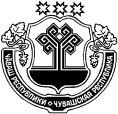 ЧУВАШСКАЯ РЕСПУБЛИКАВУРНАРСКИЙ РАЙОНЧУВАШСКАЯ РЕСПУБЛИКАВУРНАРСКИЙ РАЙОНЧУВАШСКАЯ РЕСПУБЛИКАВУРНАРСКИЙ РАЙОНЧУВАШСКАЯ РЕСПУБЛИКАВУРНАРСКИЙ РАЙОНВĂРНАР ХУЛА ПОСЕЛЕНИЙĚНАДМИНИСТРАЦИЙĚЙЫШĂНУВĂРНАР ХУЛА ПОСЕЛЕНИЙĚНАДМИНИСТРАЦИЙĚЙЫШĂНУВĂРНАР ХУЛА ПОСЕЛЕНИЙĚНАДМИНИСТРАЦИЙĚЙЫШĂНУВĂРНАР ХУЛА ПОСЕЛЕНИЙĚНАДМИНИСТРАЦИЙĚЙЫШĂНУВĂРНАР ХУЛА ПОСЕЛЕНИЙĚНАДМИНИСТРАЦИЙĚЙЫШĂНУАДМИНИСТРАЦИЯ ВУРНАРСКОГО ГОРОДСКОГО ПОСЕЛЕНИЯПОСТАНОВЛЕНИЕАДМИНИСТРАЦИЯ ВУРНАРСКОГО ГОРОДСКОГО ПОСЕЛЕНИЯПОСТАНОВЛЕНИЕАДМИНИСТРАЦИЯ ВУРНАРСКОГО ГОРОДСКОГО ПОСЕЛЕНИЯПОСТАНОВЛЕНИЕАДМИНИСТРАЦИЯ ВУРНАРСКОГО ГОРОДСКОГО ПОСЕЛЕНИЯПОСТАНОВЛЕНИЕ30.11.2020182№30.11.2020       №182Вăрнар поселокĕВăрнар поселокĕВăрнар поселокĕВăрнар поселокĕВăрнар поселокĕпоселок Вурнарыпоселок Вурнарыпоселок Вурнарыпоселок Вурнары№Наименование муниципальной программы Вурнарского района Чувашской РеспубликиОтветственный исполнительНаименование муниципальной программы Вурнарского городского поселения1.Муниципальная целевая подпрограмма в области энергосбережения и повышения энергетической эффективности Вурнарского района Чувашской Республики Администрация Вурнарского городского поселения Энергосбережение и повышение энергетической эффективности Вурнарского городского поселения Вурнарского района Чувашской Республики 2.Развитие физической культуры и спорта Вурнарского района Чувашской РеспубликиАдминистрация Вурнарского городского поселенияРазвитие физической культуры и спорта в Вурнарского городского поселения Вурнарского района Чувашской Республики3.Развитие транспортной системы  Вурнарского района Чувашской РеспубликиАдминистрация Вурнарского городского поселенияРазвитие транспортной системы Вурнарского городского поселения Вурнарского района Чувашской Республики4.Комплексное развитие социальной инфраструктуры на территории  Вурнарского района района Чувашской РеспубликиАдминистрация Вурнарского городского поселенияКомплексное развитие социальной инфраструктуры на территории Вурнарского городского поселения Вурнарского района Чувашской Республики5.Формирование современной городской среды Вурнарского района Чувашской РеспубликиАдминистрация Вурнарского городского поселенияФормирование комфортной городской среды на территории Вурнарского городского поселения Вурнарского района Чувашской Республики6.Социальная поддержка граждан Вурнарского района Чувашской РеспубликиАдминистрация Вурнарского городского поселенияСоциальная поддержка граждан Вурнарского городского поселения Вурнарского района Чувашской Республики7. Развитие жилищного строительства и сферы жилищно-коммунального хозяйства Вурнарского района Чувашской Республики Администрация Вурнарского городского поселения Развитие жилищного строительства и сферы жилищно-коммунального хозяйства в Вурнарском городском поселении Вурнарского городского поселения 8.Управление общественными финансами и муниципальным долгом Вурнарского района Чувашской Республики Администрация Вурнарского городского поселенияУправление общественными финансами и муниципальным долгом Вурнарского городского поселения Вурнарского районаЧувашской Республики 9.Развитие культуры Вурнарского района Чувашской РеспубликиАдминистрация Вурнарского городского поселенияРазвитие культуры в Вурнарском городском поселении Вурнарского района Чувашской Республики